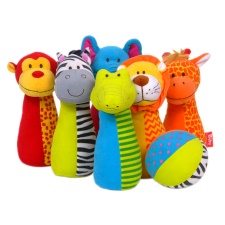     PŘESPÁNÍ ROSNIČEK S PŘEKVAPENÍM Milý piokamaráde, chceš se o prázdninách válet doma, nebo zažít s námi nějakou super akci? Tak pokud máš chuť se za školní půlroční maraton odměnit, tak doraž!  KDY: 	od pátku 31. ledna 2020 do soboty 1. února 2020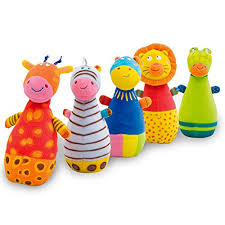 V KOLIK: 	ve 14:30 hodin 				KDE: 	No přece v pioklubovně!KONEC: 	v 11:00 hodinZŮČASTNÍŠ SE? 		ANO			NES sebou si vezmi spacák, karimatku, svačinu (bude až večeře), věci na spaní, do pioklubovny i na venek a tentokrát můžeš mít i . Telefonní kontakt na rodiče:  …………………………………………………………………………………………………………………………………….Moje dítě bude odcházet:		samo 		v doprovodu rodičůKDO CHCE BLIŽŠÍ INFORMACE, VOLÁ LUCII NA TEL. ČÍSLO 730 948 438.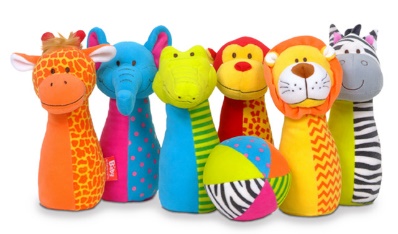 